11 maja 2012 roku w Gimnazjum nr 1 w Stryszawie odbył się III Memoriał im. Z. Najdera. W konkurencjach sportowych (bieg na 60 m., pchnięcie kulą i skok w dal) wzięło udział około 60 najlepszych zawodników z gimnazjów powiatu suskiego. Na zwycięzców czekały nagrody.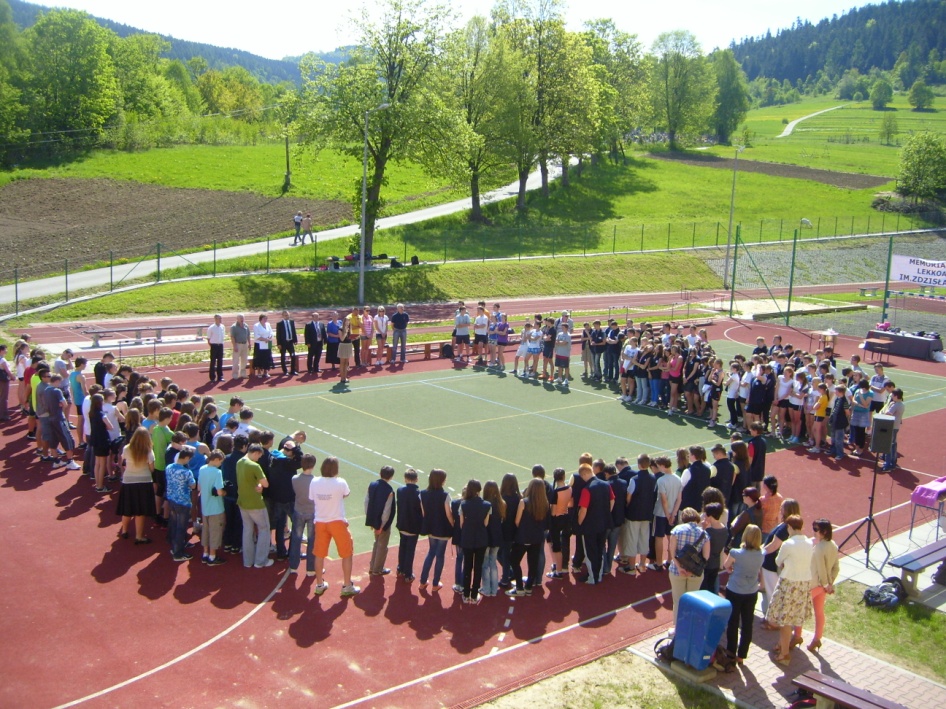 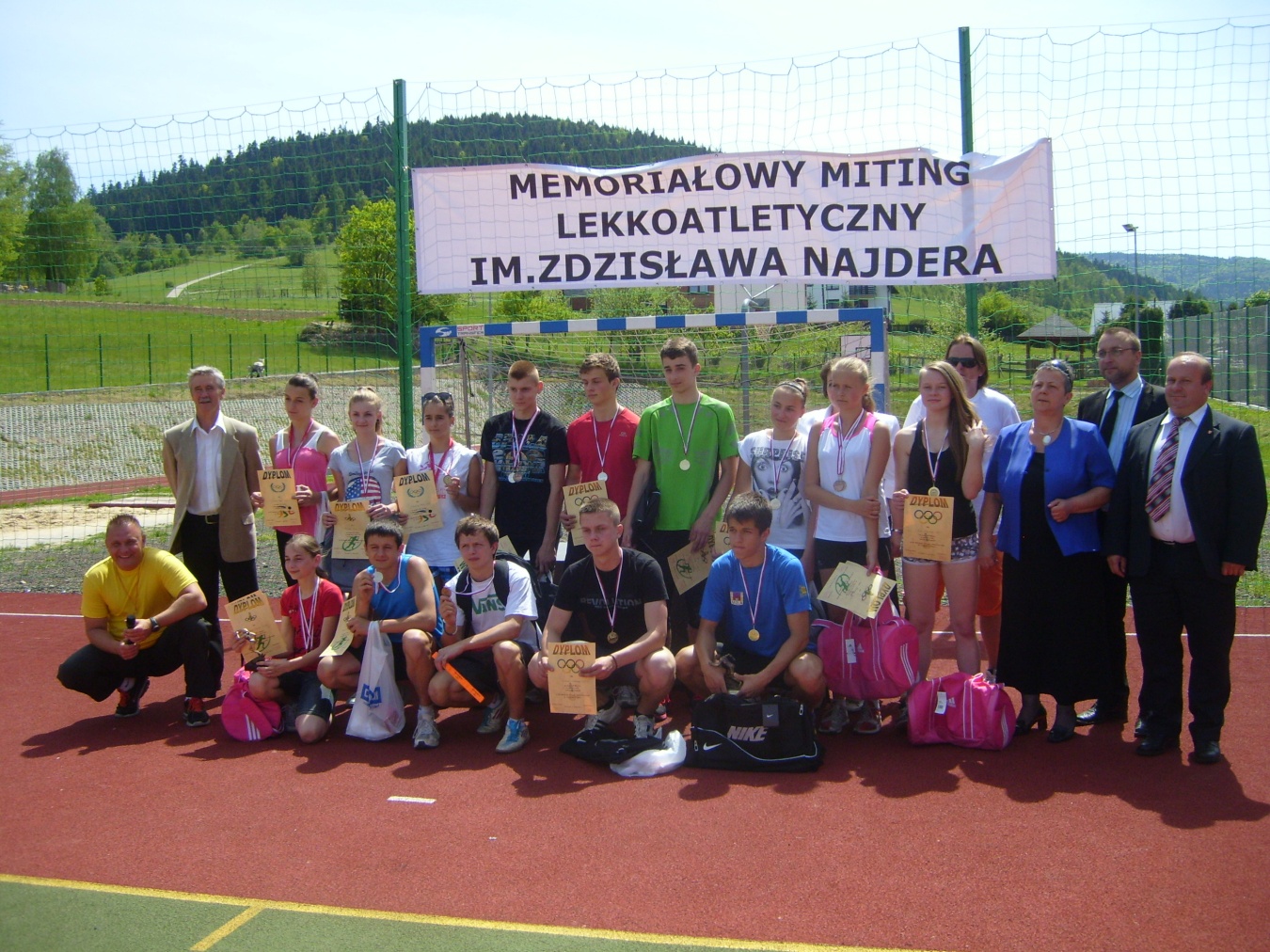 